Equinor工程师开始使用EB实施数字化转型海上作业专家选择使用数据驱动的软件平台工程设计软件开发商Aucotec近期成功拿下石油、天然气、风能和太阳能行业大型客户 - 总部位于挪威斯塔万格的Equinor ASA（原挪威国家石油公司），随后将使用Aucotec数据驱动的Engineering Base（EB）协作平台对其工厂进行数字化转型和维护作业。工厂数据中枢Equinor是全球规模最大的海上作业运营商之一，同时还经营着众多炼油厂和风电场。 该公司目前正在经历一个转型过程，面向文档记录的传统工厂寿命周期信息需要转变为集中管理的高度数字化数据。 如此一来，数据更新更容易，而且大大方便了维护。Aucotec执行官Uwe Vogt表示，“Engineering Base为Equinor工厂及其运维提供相关数据中枢，这令我们倍感自豪。 他们将EB项目命名为‘脊梁’，可能并非完全出于偶然。 在上一届阿赫玛展会上，我们首次展示了公司全新系列平台。 Equinor同时也是我们的主要新客户之一，这是对我们团队工作成绩的认可。” 从FEED到基础和详细工程设计、DSC配置和因果支持到维护， 系统涵盖了工程设计过程的所有核心领域。超过35万份文档的数字化映射Equinor正开始使用EB开发Johan Sverdrup石油钻井平台新项目 - 该项目将于2019年底开始采油。 公司将开发距斯塔万格约160公里的一处大型油田，预计可供开采50年左右。 该项目由几个平台组成，必须在相当长一段时间内尽可能高效地运行，并始终保持最新的数据文档。Aucotec公司执行官指出，“Equinor希望流程尽可能简化，从而加快维护工作。对设计或运营方面进行变更并与大量分包商合作都更容易实现，从而更符合这个独特的主工程设计数据库。” 为此，35万多份Johan Sverdrup文档迁移至EB，并在那里进行数字化处理。由于EB面向对象的工厂模型涵盖了所有专业，因此只需将变更内容集中输入一次。 修改后的对象每次表述时都会自动更新。 Vogt说，“EB通过此种方法包含完整的数字化映射及其所有逻辑，而不仅仅是一个分支专业。” 他又补充说，“不仅是EB，整个Aucotec团队都赢得了他们的信任。”Links to the pictures* 图片链接*： (Photo: Equinor/Espen Rønnevik/Øyvind Gravås)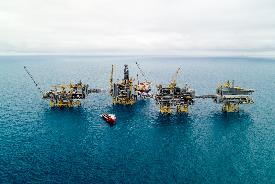 Engineering Base对Johan Sverdrup海上平台35万多个文档升级的过程中，Equinor开始向高度数字化、集中管理的寿命周期数据转型。 (Photo: Equinor/Michal Wachucik)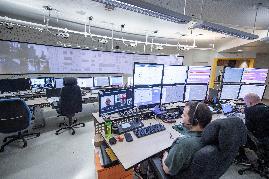 Equinor一座海上平台的控制室 (Photo: Equinor/Michal Wachucik)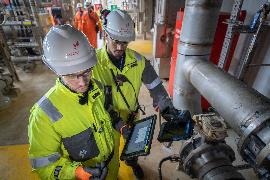 “Equinor希望流程尽可能简化，从而加快维护工作。 内容变更容易实现，并且更符合这个独特的主工程设计数据库。” (Photo: Aucotec AG)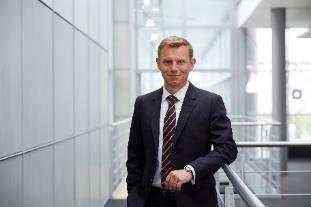 “Aucotec执行官Uwe Vogt表示，“Engineering Base为Equinor工厂及其维护工作提供相关数据中枢，这令我们倍感自豪。” Uwe Vogt，Aucotec执行官*These images are protected by copyright. They may be used free of charge in connection with this press release. Otherwise the photos are subject to the conditions of the relevant copyright holder.
*这些图像受版权保护。本新闻稿授权免费编辑使用。否则，照片必须遵守相关版权所有者的条件。___________________________________________________________________________Equinor ASA是挪威规模最大的海上油气开采平台运营商，也是全球最大的运营商之一； 该公司还经营炼油厂和风电场业务。 另外，Equinor还是欧洲第二大燃气出口商。 公司在2018年以前一直被称作挪威国家石油公司(Statoil)。 Equinor业务网络覆盖全球30多个国家，包括拥有全球最重要石油和天然气储量的地区，员工多达2万以上。 除传统油气勘探和原材料销售之外，Equinor将越来越多的精力投入到可再生能源解决方案当中。Aucotec AG以其30多年的行业经验，致力于开发面向装备制造、工厂设备以及交通车辆领域的全生命周期工程设计软件。其行业解决方案涵盖了从大型工厂的流程图、过程控制与电气系统，到汽车工业用模块化车载电源装置等诸多工业领域。Aucotec软件用户遍布全球。公司总部位于德国汉诺威，在德国有6个办事处，并在中国、韩国、法国、英国、意大利、奥地利、波兰、瑞典和美国等地设有分公司，通过全球服务网络确保本地化支持。If printed, we would appreciate receiving a copy. Thank you very much!如果被打印，我们很乐意收到一份副本。非常感谢！AUCOTEC AG, Oldenburger Allee 24, 30659 Hannover, www.aucotec.com Press and Public Relations, Johanna Kiesel (jki@aucotec.com, +49 (0)511 6103186)	